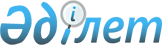 О внесении изменений и дополнений в постановление Правления Агентства Республики Казахстан по регулированию и надзору финансового рынка и финансовых организаций 26 мая 2008 года № 77 "О требованиях к эмитентам и их ценным бумагам, допускаемым (допущенным) к обращению на фондовой бирже, а также к отдельным категориям списка фондовой биржи"Постановление Правления Агентства Республики Казахстан по регулированию и надзору финансового рынка и финансовых организаций от 25 июня 2010 года № 93. Зарегистрировано в Министерстве юстиции Республики Казахстан 28 июля 2010 года № 6355

      В целях совершенствования нормативных правовых актов Правление Агентства Республики Казахстан по регулированию и надзору финансового рынка и финансовых организаций (далее - Агентство) ПОСТАНОВЛЯЕТ:



      1. Внести в постановление Правления Агентства от 26 мая 2008 года № 77 "О требованиях к эмитентам и их ценным бумагам, допускаемым (допущенным) к обращению на фондовой бирже, а также к отдельным категориям списка фондовой биржи" (зарегистрированное в Реестре государственной регистрации нормативных правовых актов под № 5251, опубликованное 15 сентября 2008 года в Собрании актов центральных исполнительных и иных центральных государственных органов Республики Казахстан, № 9) следующие изменения и дополнения:



      в подпункте 5) пункта 4:



      абзац второй изложить в следующей редакции:

      "Во время нахождения акций в данной категории официального списка фондовой биржи допускается снижение собственного капитала:

      финансовой организации при соблюдении пруденциального норматива по достаточности собственного капитала, установленного уполномоченным органом по регулированию и надзору финансового рынка и финансовых организаций;

      эмитента, не являющегося финансовой организацией, до величины, равной семидесяти процентам от суммы, эквивалентной восьми миллионам пятистам шестидесяти тысячекратному размеру месячного расчетного показателя, но не ниже уставного капитала эмитента, согласно финансовой отчетности на последнюю отчетную дату, подтвержденной аудиторским отчетом.";



      в абзаце четвертом слово "третьего" заменить словом "пятого";



      в подпункте 5) пункта 5:



      абзац второй изложить в следующей редакции:

      "Во время нахождения акций в данной категории официального списка фондовой биржи допускается снижение собственного капитала:

      финансовой организации при соблюдении пруденциального норматива по достаточности собственного капитала, установленного уполномоченным органом по регулированию и надзору финансового рынка и финансовых организаций;

      эмитента, не являющегося финансовой организацией, до величины, равной семидесяти процентам от суммы, эквивалентной ста семидесяти одному тысячекратному размеру месячного расчетного показателя, но не ниже уставного капитала эмитента, согласно финансовой отчетности на последнюю отчетную дату, подтвержденной аудиторским отчетом.";



      в абзаце четвертом слово "третьего" заменить словом "пятого";



      в подпункте 5) пункта 10:



      знак препинания ";" заменить знаком препинания ".";



      дополнить абзацем вторым следующего содержания:

      "Во время нахождения долговых ценных бумаг в данной подкатегории официального списка фондовой биржи допускается снижение собственного капитала финансовой организации при соблюдении пруденциального норматива по достаточности собственного капитала, установленного уполномоченным органом по регулированию и надзору финансового рынка и финансовых организаций;";



      в подпункте 6) пункта 11:



      знак препинания ";" заменить знаком препинания ".";



      дополнить абзацем вторым следующего содержания:

      "Во время нахождения долговых ценных бумах в данной подкатегории официального списка фондовой биржи допускается снижение собственного капитала финансовой организации при соблюдении пруденциального норматива по достаточности собственного капитала, установленного уполномоченным органом по регулированию и надзору финансового рынка и финансовых организаций;".



      2. Настоящее постановление вводится в действие по истечении четырнадцати календарных дней со дня его государственной регистрации в Министерстве юстиции Республики Казахстан и действует до 1 апреля 2011 года.



      3. Департаменту надзора за субъектами рынка ценных бумаг и накопительными пенсионными фондами (Хаджиева М.Ж.):



      1) совместно с Юридическим департаментом (Сарсенова Н.В.) принять меры к государственной регистрации настоящего постановления в Министерстве юстиции Республики Казахстан;



      2) в десятидневный срок со дня государственной регистрации настоящего постановления в Министерстве юстиции Республики Казахстан довести его до сведения заинтересованных подразделений Агентства, фондовой биржи и Объединения юридических лиц "Ассоциация финансистов Казахстана".



      4. Фондовой бирже в течение одного месяца с даты введения в действие настоящего постановления привести свои внутренние документы в соответствие с требованиями настоящего постановления.



      5. Службе Председателя Агентства (Кенже А.А.) принять меры по опубликованию настоящего постановления в средствах массовой информации Республики Казахстан.



      6. Контроль за исполнением настоящего постановления возложить на заместителя Председателя Агентства Алдамберген А.У.      Председатель                               Е. Бахмутова
					© 2012. РГП на ПХВ «Институт законодательства и правовой информации Республики Казахстан» Министерства юстиции Республики Казахстан
				